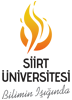 SİİRT ÜNİVERSİTESİSAĞLIK HİZMETLERİ MESLEK YÜKSEKOKULUSÜREKLİ İŞÇİ İZİN FORMUTEMİZLİK / GÜVENLİKİZİN TALEP EDENİZİN TALEP EDENİZİN TALEP EDENİZİN TALEP EDENİZİN TALEP EDENAdı Soyadı1. Sicil No2. Çalıştığı Birim2. Çalıştığı Birim2. Çalıştığı Birim3. NedeniYıllık İzinMazeret İzni5. İzne Başlama Tarihi:6. İzin Bitiş Tarihi:4. Kullanılacak İzin Süresi7. İzin DurumuÖnceki Yıldan Kalan İzin SüresiCari Yıl İzin SüresiToplam İzin SüresiKalan İzin Süresi7. İzin Durumu8.İzinde Bulunacağı Adres/TelefonTarih / Ad Soyad / İmzaTarih / Ad Soyad / İmza9. İzin Durumu Kayıtlara Uygundur.9. İzin Durumu Kayıtlara Uygundur.9. İzin Durumu Kayıtlara Uygundur.9. İzin Durumu Kayıtlara Uygundur.9. İzin Durumu Kayıtlara Uygundur.Taşınmaz ve Sürekli İşçi Birimi Yetkilisi
Tarih / Ad-Soyad / İmza    Taşınmaz ve Sürekli İşçi Birimi Yetkilisi
Tarih / Ad-Soyad / İmza    Taşınmaz ve Sürekli İşçi Birimi Yetkilisi
Tarih / Ad-Soyad / İmza    Taşınmaz ve Sürekli İşçi Birimi Yetkilisi
Tarih / Ad-Soyad / İmza    Taşınmaz ve Sürekli İşçi Birimi Yetkilisi
Tarih / Ad-Soyad / İmza    